New Award Announcement:HUGS DirectAMS Radiocarbon Award The SAA Minority Scholarship Committee (MSC) and DirectAMS Laboratories announce a new award for historically underrepresented groups within archaeology. This award includes two free Carbon-14 dates from DirectAMS to assist students pursuing either an undergraduate or Master’s degree and a doctoral degree, with one date given in each category per year. 	We understand that alongside field costs the cost of labwork is often prohibitive for students and limits their ability to add important contextual data to their research. Thus, this award intends to support research from historically underrepresented groups in archaeology in the post-field work data analysis stage. Award: DirectAMS will analyze two C14 samples without charge, one from each of the selected applicants. These dates can be used within two years of the award date to allow for changes to fieldwork plans. Eligibility: Two C14 dates will be awarded, one for students pursuing either an undergraduate or Master’s degree and another for students pursuing a doctoral degree. Degree pursued must be in Anthropology, Archaeology, or a related discipline. Undergraduates should have an independent research project that would benefit from a radiocarbon date. Applicants must belong to a historically underrepresented, excluded, or marginalized group in Archaeology, including but not restricted to African American, Hispanic/Latino, Asian American, and other non-European minorities. Students may apply to receive both a Historically Underrepresented Groups Scholarship (HUGS) and a HUGS DirectAMS Radiocarbon Award, however applications must be submitted independently for each award. Deadline: The deadline for this award should be concurrent with the deadline for HUGS (Jan 31, 2021)Application questions: See sample application on next pageReview: Applications will be reviewed by the MSC and a representative from DirectAMS. Decisions will be based on the critical nature of the radiocarbon date in regards to the project. Reviewers will consider the overall potential of the project and, in particular, how the C14 date will contribute to their findings. Projects that need a date for interpretation will be prioritized (i.e., sites/loci without ceramic or lithic chronology, a particularly interesting context within a site, evidence of early or late botanic or faunal use, etc.). Prior to any award recommendation being finalized and publicly announced, anyone recommended for an award, scholarship, or grant will be required to certify the following:

(a)  I am not and have not ever been the subject of a discrimination or harassment lawsuit or related administrative complaint that resulted in an adverse finding; and

(b)  I do not have and have not had a current or pending disciplinary action such as suspension or termination of registration, resulting from a Register of Professional Archaeologists’ grievance investigation.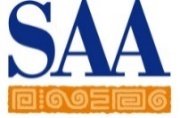 HUGS DirectAMS Radiocarbon Award ApplicationBy submitting this application, you are affirming that all information provided is correct, and you pledge to fulfill the reporting requirements if you are awarded a date.Please read the application instructions at the end of this document.Applications are due by 11:59pm EST on January 31, 2021. All materials must be emailed to hugs@saa.org. You will receive an email confirmation that your application was received.Eligibility Requirements1. You must be a member of historically underrepresented minorities in archaeology, including but not restricted to African American, Hispanic/Latino, Asian American, and other non-European minorities.2. You must be a citizen or resident of either the U.S. or Canada.3. At the time of application, you must be enrolled in a regionally accredited university in the United States or Canada, or if outside the United States, a university with equivalent accreditation.  Applicant Information Are you also applying for a Historically Underrepresented Groups Scholarship?Student Status as of today (select one) and University Affiliation:Undergraduate or Master’s Student     Doctoral Student Ethnicity and/or NationalityProject Statement: Briefly describe the project you are currently working on and its significance for archaeology. Be sure to include a discussion of the current understanding of site or collection chronology (One page, single-spaced, 12 pt. font)Significance of a Radiocarbon date: Explain why a radiocarbon date will significantly enhance your research project. How will this date change your understanding of the site? How will you deal with a data that does not “fit” with your current understanding? Please also tell us if you have other funds available for additional dates. (Half page, single-spaced, 12 pt. font)One Letter of Recommendation from academic advisor or committee member (on letterhead or using the attached form; see below)Society for American ArchaeologyHUGS DirectAMS Radiocarbon Award ApplicationRECOMMENDATION FORM*Student, Please email this to your recommender.TO BE COMPLETED BY APPLICANT:Applicant’s Name: ___________________________________  Date: __________________  		Do you waive the right to view this recommendation?   _____Yes 	______No 		The applicant is applying for a (Please check one)_____C14 date for Undergraduate or Master’s students      _____C14 date for Doctoral studentsTO BE COMPLETED BY RECOMMENDOR:Recommender’s name, title, and affiliation:________________________________________Please provide us with the following information about this applicant’s academic and professional qualifications. You may answer on this page or attach a separate letter on letterhead, but please be sure to address the questions below.How long have you known the applicant and in what capacity?What are the applicant’s academic strengths and achievements?How will their project benefit from an additional C14 date? *RECOMMENDER: Please email this completed form and letter (if any) to hugs@saa.org.DEADLINE: Jan 31, 2021, 11:59pm, EST.  The subject line should read “Rec Letter for Last Name of Applicant.”  NameBirthdateBirthdateAddressCityState/ProvincePostal CodePhoneEmailName of university, City, State/ProvinceMajor or department associationWhat is your ethnicity and/or nationality? How do you self-identify?If you self-identify with two or more ethnicities and/or nationalities, please indicate these.